Приложение 1 к распоряжению Министерства здравоохранения, семьи и социального благополучия Ульяновской области от «19»  июня 2017г. № 1757-рМуниципальное дошкольное образовательное учреждениеОзёрский детский сад «Одуванчик» (Наименование предприятия)ПАСПОРТ «ЗДОРОВОЕ ПРЕДПРИЯТИЕ»I. Описание предприятия1.1 Число работников организации (предприятия), цеха: 1.2. Число работников организации (предприятия), занятых на тяжёлых работах и на работах с  вредными и (или) опасными условиями труда:1.4. Наличие на предприятии комплексной программы оздоровления    сотрудников:                                                                                                             1.5. Наличие защиты персональных данных работников предприятия при  проведении оздоровительной и профилактической работы, а также в случае производственного травматизма имеется.1.6.  Обеспечение работников, выполняющих работы с вредными и опасными производственными факторами СИЗ.  1.7. Дата модернизации предприятия : август 2016 г.II.Оценка состояния здоровья сотрудников, раннее выявление начальных признаков профессиональных заболеваний                                                                                       2.1. Число работников, занятых на работах, при выполнении которых обязательно проведение периодических медицинских осмотров (обследований):2.2. Число работников, подлежащих периодическому медицинскому осмотру в соответствии с пунктом 37 приказа Министерства здравоохранения и социального развития Российской Федерации № 302н от 12 апреля 2011 года «Об утверждении перечней вредных и опасных производственных факторов и работ, при выполнении которых проводятся предварительные и периодические медицинские осмотры и порядка проведения обязательных предварительных и периодических медицинских осмотров работников, занятых на тяжелых работах и на работах с вредными и (или) опасными условиями труда» один раз в пять лет на базе специализированного учреждения ГУЗ «УОКМЦ ОПЛПРВ и ПП».2.3. Число работников, прошедших периодический медицинский осмотр в текущем году: 2.4. % охвата работников  периодическим медицинским осмотром:2.5. Заключение по результатам данного периодического медицинского осмотра за текущий	 год:2.6. Список лиц с установленным предварительным диагнозом  профессионального заболевания:2.7.  Список лиц с установленным заключительным диагнозом  профессионального заболевания:2.8. Выявлено впервые в жизни хронических соматических заболеваний при периодическом медицинском осмотре.III.Профилактические мероприятия и оздоровление3.1. Наличие медицинского работника (кабинета медицинской профилактики, здравпункта) на предприятии: имеется3.2. Функции здравпункта по диспансерному наблюдению, по профилактике профессиональных заболеваний, охране здоровья работников предприятия и пр.: ежегодно готовятся списки работников направляемых для прохождения обязательного предварительного и периодического медицинских осмотров; участия в контроле своевременного прохождения работниками предварительного и периодического медицинских осмотров.3.3. Организация и проведения обучения работников оказанию первой помощи пострадавшим на производстве. Наличие в организации аптечек для оказания первой помощи работникам.»Организовано обучение работников по оказанию первой помощи пострадавшим на производстве. 4 работника прошли обучение в специализированной организации, имеющей соответствующую лицензию(ОГБПОУ  УМТ «Строитель»).Имеются инструкции по организации  доврачебной помощи при травмах на производстве, которые содержат алгоритм организации действий при каждом  конкретном случае травматизма: при отравлении, при обморожении, при ожогах, при ушибах, при ранениях, при переломах, при вывихах, при укусах, при поражении электрическим током. Аптечки для оказания первой помощи имеются.3.4. Проводится ли вакцинация работников предприятия: _да_________________________________________________________________________3.5. Взаимодействие с Центром здоровья, отделением или кабинетом профилактики территориального ЛПУ: нет____________________________________________________3.6. Наличие на предприятии методики (анкетирования) самооценки здоровья сотрудников: имеется  шкала опросник для определения уровня риска и вероятности развития сахарного диабета 2 типа, шкала тревоги депрессии.3.7. Количество сотрудников предприятия, прошедших профилактические курсы лечения:0 3.8. Результаты выполнения оздоровительных мероприятий:3.9. Наличие на предприятии средств пропаганды здорового образа жизни и СМИ: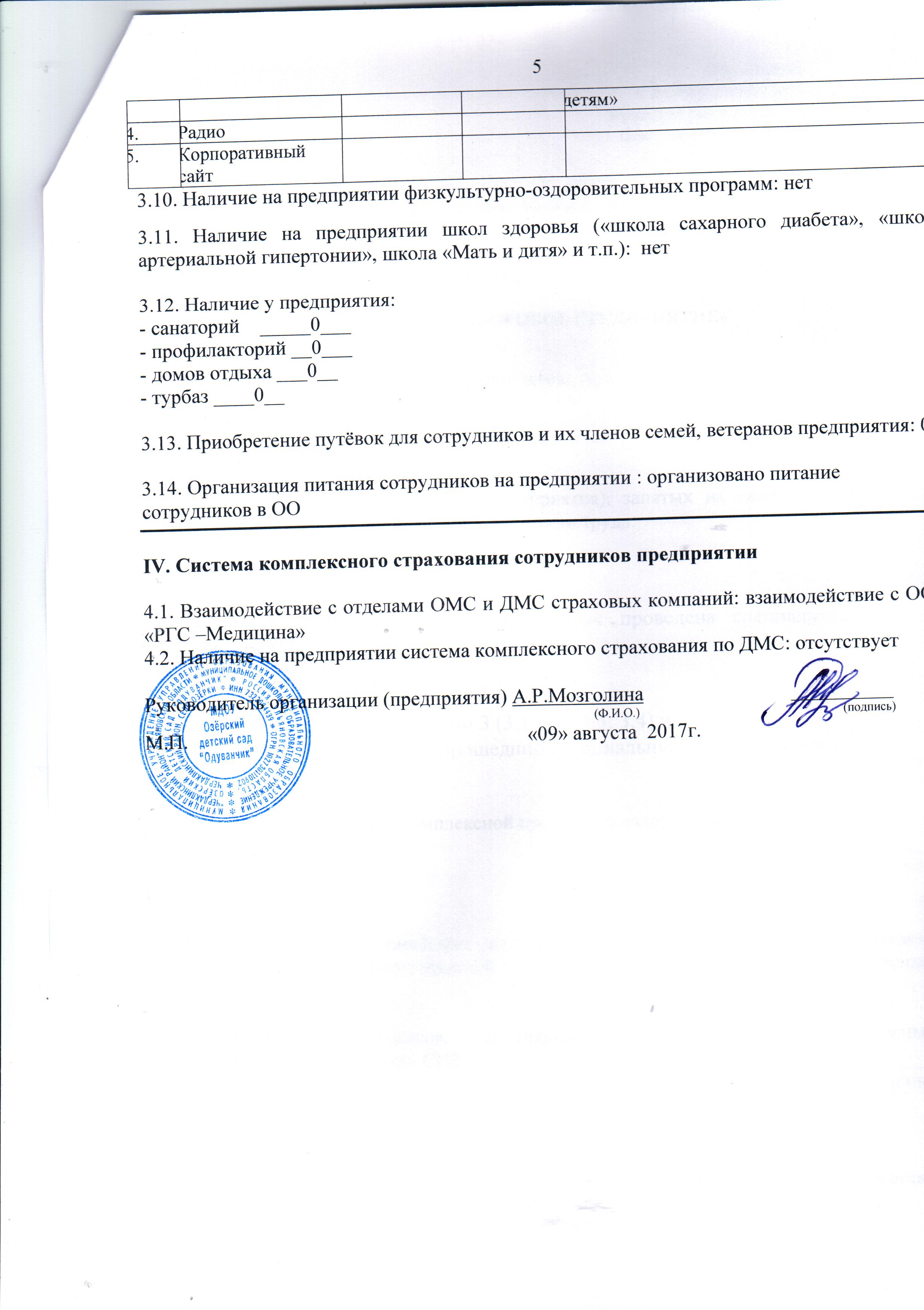 	всего, 33	в том числе женщин28           работников в возрасте до 18 лет0	всего, 0	в том числе женщин01.3.  Количество рабочих мест, на которых проведена специальная 
оценка условий труда,из них:количество рабочих мест с классом 1 и 20количество рабочих мест с классом 3 (3.1; 3.2; 3.3; 3.4) и 40количество рабочих мест, не прошедших специальную оценку условий труда19данетдаданетчастичноv	всего, 30	в том числе женщин28           работников в возрасте до 18 лет0	всего, 0	в том числе женщин0	всего, 30	в том числе женщин28           работников в возрасте до 18 лет0	всего, 100	в том числе женщин93Результаты периодического медицинского осмотра (обследования)ВсегоВ том числе женщинЧисло лиц, не имеющие противопоказания к работе с вредными и (или) опасными веществами и производственными факторами. 3028Число лиц, временно имеющие противопоказания к работе с вредными и (или) опасными веществами и производственными факторами.--Число лиц, постоянно имеющие противопоказания к работе с вредными и (или) опасными веществами и производственными факторами.--Число лиц нуждающихся в дообследовании:--- число лиц, нуждающихся в обследовании в центре     профпатологии--- число лиц, нуждающихся в амбулаторном обследовании и    лечении98- число лиц, нуждающихся в стационарном обследовании и   лечении:--Число лиц, нуждающихся в санаторно-курортном лечении--Число лиц, нуждающихся в диспансерном наблюдении--№п/пФ.И.О.полДата рожд.Подразделение предприятияПрофессия, должностьВредные и (или) опасные вещества и производственные факторы№п/пФ.И.О.полДата рожд.Дата рожд.Подразделение предприятияПодразделение предприятияПрофессия, должность№Класс заболевания по МКБ-10Количество работников (всего)№ВакцинацияПодлежало вакцинации, человекВыполнена вакцинация, человек% выполнено к подлежащимГрипп 232295гепатит Вдифтерия и столбняккорькраснухасибирская язвабрюшной тифгепатит «А»дизентерияклещевой энцефалит№МероприятияПодлежало(чел.)ВыполненоВыполнено№МероприятияПодлежало(чел.)абс.в %Обследование в центре профпатологииДообследованиеЛечение и обследование амбулаторноеЛечение и обследование стационарноеСанаторно-курортное лечениеВзято на диспансерное наблюдение 7.Проведено диетическое питаниеСМИНазвание СМИДата выходаТема 1.Печатные СМИ 2.Санитарные бюллетени3.Буклеты, листовки20.06.2017«Спорт и ЗОЖ» , «Вредные привычки- пример детям»